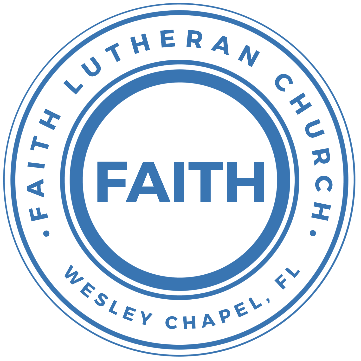 Leading our community into a deep connection in ChristWorship Service for June 12, 2022 at 11 AMWelcomeSongs: You Are Holy and Holy, Holy, HolyYou Are Holy Verse 1:
Praise Father God, giver of life
Power and might, goodness and light. Ruler of all
Praise to the Son, the living Christ
Body and blood, mercy and love, Sweet sacrificeYou Are Holy Chorus:
You are holy, holy. You are holy, holyYou Are Holy Verse 2:
Praise Holy Ghost, voice in the dark
Healer and friend, fire and wind, Lord of our hearts
Praise Father God; praise to the Son
Praise Holy Ghost; Praise Father, Son, And Holy GhostYou Are Holy Chorus 2xHoly, Holy, Holy Verse 1:
Holy, holy, holy, Lord God almighty:
Early in the morning our song shall rise to Thee
Holy, holy, holy, merciful and mighty
God   in three persons blessed TrinityHoly, Holy, Holy Verse 2:
Holy, holy, holy, all the saints adore Thee
Casting down their golden crowns around the glassy sea
Cherubim and Seraphim falling down before Thee
Which wert and art and evermore shall be.Holy, Holy, Holy Verse 3:
Holy, holy, holy, though the darkness hides Thee
Though the eye of sinful man Thy glory may not see
Only Thou art holy there is none beside Thee
Perfect in pow’r, in love, and purity.Holy, Holy, Holy Verse 4:
Holy, holy, holy, Lord God almighty!
All Thy works shall praise Thy name in earth and sky and sea
Holy, holy, holy, merciful and mighty
God in three persons blessed Trinity.
God in three persons blessed Trinity.You Are Holy Verse 2:
Praise Father God; praise to the Son
Praise Holy Ghost; Praise Father, Son, And Holy GhostInvocationConfession and Forgiveness:P: As we gather, today, let us cleanse our hearts and our consciences by confessing our sin to God.(Time of silence for reflection and confession)C: Heavenly Father, we confess that we are sinful and unclean. We have sinned against you and against our neighbor in our thoughts, words, and actions.  We are truly sorry for our sins and sincerely repent of them. We ask for Your mercy. For the sake of Jesus Christ's bitter suffering and death, please forgive us and renew us that we may walk in Your Spirit to the glory of Your holy name.P: The Lord has heard your confession. Therefore, as a called and ordained servant of the Lord, in the stead and by the command of my Lord, Jesus Christ, I forgive you all your sins in the name of the Father and of the Son and of the Holy Spirit.C: AmenOld Testament Reading: Proverbs 8:1-4, 22-31Does not wisdom call?
    Does not understanding give her voice?
On the heights beside the way,
    at the crossroads she takes her stand;
beside the gates in front of the town,
    at the entrance of the portals she cries aloud:
“To you, O men, I call,
    and my cry is to the children of man......“The Lord had me at the beginning of his work,
    before his acts of old.
From eternity I was set up,
    at the first, before the beginning of the earth.
When there were no depths I was brought forth,
    when there were no springs abounding with water.
Before the mountains had been shaped,
    before the hills, I was brought forth,
before he had made the earth with its fields,
    or the first of the dust of the world.
When he established the heavens, I was there;
    when he set down the vault on the face of the deep,
when he made firm the skies above,
    when he established the fountains of the deep,
when he assigned to the sea its limit by His decree,
    so that the waters might not transgress his command,
when he marked out the foundations of the earth,
    then I was beside him, like a master craftsman,
and I was daily his delight,
    rejoicing before him always,
rejoicing in his inhabited world
    and delighting in the children of man.Reader: This is the Word of the Lord.
C: Thanks be to God.Gospel Reading: John 8:48–59The Jews answered him, “Are we not right in saying that you are a Samaritan and have a demon? Jesus answered, “I do not have a demon, but I honor my Father, and you dishonor me. Yet I do not seek my own glory; there is One who seeks it, and he is the judge. Truly, truly, I say to you, if anyone keeps my word, he will never see death.” The Jews said to him, “Now we know that you have a demon! Abraham died, as did the prophets, yet you say, ‘If anyone keeps my word, he will never taste death.’ Are you greater than our father Abraham, who died? And the prophets died! Who do you make yourself out to be?” Jesus answered, “If I glorify myself, my glory is nothing. It is my Father who glorifies me, of whom you say, ‘He is our God.’ But you have not known him. I know him. If I were to say that I do not know him, I would be a liar like you, but I do know him and I keep his word. Your father Abraham rejoiced that he would see my day. He saw it and was glad.” So the Jews said to him, “You are not yet fifty years old, and have you seen Abraham?” Jesus said to them, “Truly, truly, I say to you, before Abraham was, I am.” So they picked up stones to throw at him, but Jesus hid himself and went out of the temple.P: This is the Gospel of the Lord.
C: Praise be to You, o Christ.Sermon – The Triune GodPrayers: Nicene CreedI believe in one God, the Father Almighty, maker of heaven and earth and of all things visible and invisible.And in one Lord Jesus Christ, the only-begotten Son of God, begotten of His Father before all worlds, God of God, Light of Light, very God of very God, begotten, not made, being of one substance with the Father, by whom all things were made; who for us men and for our salvation came down from heaven and was incarnate by the Holy Spirit of the virgin Mary and was made man; and was crucified also for us under Pontius Pilate. He suffered and was buried. And the third day He rose again according to the Scriptures and ascended into heaven and sits at the right hand of the Father. And He will come again with glory to judge both the living and the dead, whose kingdom will have no end.And I believe in the Holy Spirit, the Lord and Giver of Life, who proceeds from the Father and the Son, who with the Father and the Son together is worshiped and glorified, who spoke by the prophets. And I believe in one holy Christian and apostolic Church, I acknowledge one Baptism for the remission of sins, and I look for the resurrection of the dead and the life of the world to come. Amen.The Lord's PrayerOur Father who art in heaven, hallowed be Thy name, Thy kingdom come, Thy will be done on earth as it is in heaven.  Give us this day our daily bread; and forgive us our trespasses as we forgive those who trespass against us; and lead us not into temptation, but deliver us from evil.  For Thine is the kingdom and the power and the glory forever and ever.  AmenBenedictionClosing Song: Praise God From Whom All Blessings Flow Praise God from Whom all blessings flow.
Praise Him all creatures here below.
Praise Him above, ye heavenly hosts.
Praise Father, Son and Holy Ghost.
AmenOffering  Sermon Notes:________________________________________________________________________________________________________________________________________________________________________________________________________________________________________________________________________________________________________________________________________________________________________________________________________________________________________________________________________________________________________________________________________________________________________________________________________________________________________________________________________________________________________________________________________________________________________________Want to Get Involved?   (We want you to!)During the pandemic, several key aspects of Faith had to be paused. It’s time to restart them. In particular, we need to restart the Growth Groups and regularly doing service and outreach activities.We need your help to do this!We are looking for volunteers to help in the follow ways:Coordinate a Service and Outreach TeamServe on a Service and Outreach TeamCoordinate a Growth GroupParticipate in a Growth GroupServe as Stewardship ChairIf you would like to volunteer, please talk to Pastor Kurt.Children’s Ministry UpdateWe are working to adjust and improve our children’s ministry. The plan is start having two groups. The elementary-aged kids will continue to meet in the smaller dance studio and have a Sunday school lesson. The pre-k and younger kids will go to the nursery where they will hear a Bible story, sing some songs, and play.The elementary-aged kids would meet during the sermon on the 2nd, 3rd, 4th, and 5th Sundays of each month. The pre-k kids will meet every week.We need Sunday school teachers and helpers for the elementary-aged kids, and helpers for the pre-k kids. Optimally it would be one adult and one youth (middle or high school) in each room. Our goal is to have enough volunteers to where each person only needs to volunteer once per month.Please talk to Melissa or Terrell if you would like to volunteer.Upcoming EventsJune 12, Faith and Food Worship Service
Song and DanceToday, After Worship, Congregational Game Day
Song and DanceToday, 7 PM, MS/HS Youth Bible Study
ZoomJune 14, 2 PM, Farm / Petting Zoo
Bushel and a Peck Acres – 26525 Dayflower Blvd – $5/personJune 20, 7 PM, Council Meeting
The ChmielsJune 25, 5-8 PM, Youth Pizza and Game Night
The SteinbruecksJune 26, 4 PM, Confirmation
The Shucks (lessons 28 – 29, and Party)--------------------------- Faith’s Financial Update ---------------------------June's Budgeted Expenses: $6,575June's General Fund Gifts and Offerings to Date: $831.80----------------------------------------------------------------------------------------www.FaithWesleyChapel.comFaith YouTube 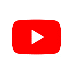 @FaithWesleyChapel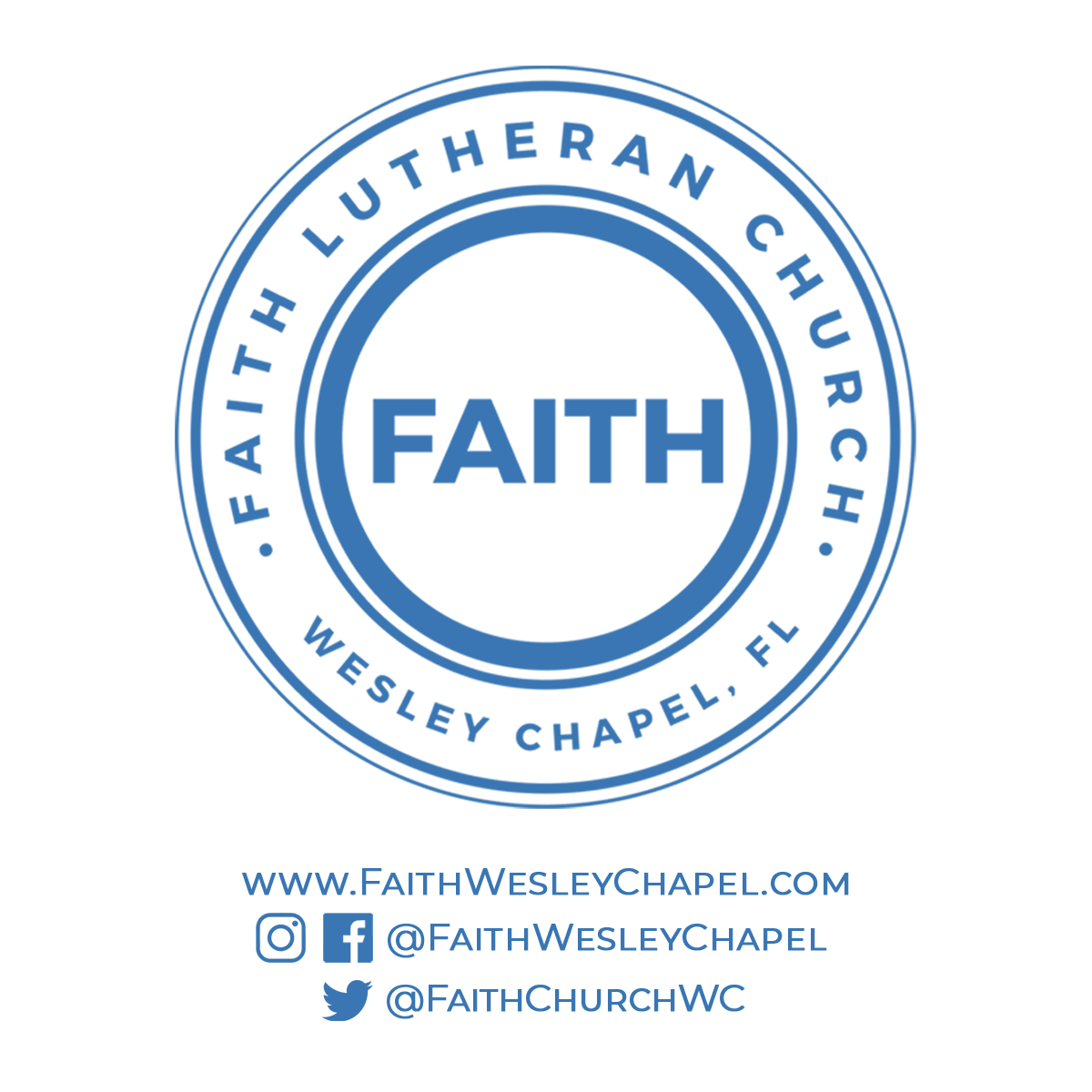 @FaithWesleyChapel@FaithChurchWC